Z okazji zbliżającego się dnia mamy dzieci przygotowują laurkę.Ks. Marcin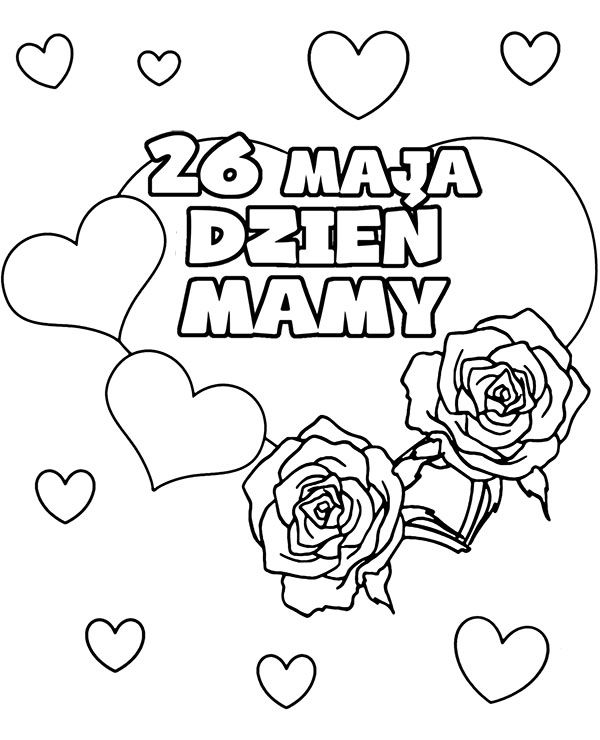 